BORRADOR DEL ACTA DE LA REUNIÓN TELEMÁTICA DEL 30/03/2021 (9:00h) DE LA COMISIÓN DE INVESTIGACIÓN DE LA FACULTAD DE MEDICINA (UCM) Orden del día:1. Aprobación, si procede, del acta de la reunión anterior2. Nombramiento de la Subcomisión Asesora de Espacios Científicos (4 titulares y 2 suplentes)3. Ruegos y preguntas.Asisten (anexo)1. Aprobación, si procede, del acta de la reunión anteriorSe aprueba por asentimiento con un cambio menor (eliminar la última frase)2. Nombramiento de la Subcomisión Asesora de Espacios Científicos (4 titulares y 2 suplentes)El Vicedecano de Investigación introduce recordando que la Junta de Facultad recibió los espacios a los que se refiere este punto (unos 400 m2) y decidió dedicarlos a los grupos de investigación de una manera competitiva. La primera convocatoria de espacios https://medicina.ucm.es/asignacion-de-espacio-para-investigacion termina el 31 de abril y se necesita crear dentro de la Comisión de Investigación la Subcomisión Asesora de Espacios Científicos (SAEC). Se pregunta entre los asistentes para formarla y finalmente se proponen y aprueban (por orden de presentación):Miembros titulares:Ignacio Lizasoaín Hernández (Departamento de Farmacología y Toxicología)Francisco Javier Cubero Palero (Departamento de Inmunología, Oftalmología y ORL)Eva de Lago Femia (Sección Departamental de Bioquímica y Biología Molecular (Medicina), Departamento de Bioquímica y Biología Molecular)José R. Regueiro González-Barros (Departamento de Inmunología, Oftalmología y ORL)Miembros Suplentes:María Isabel Colado Megía (Departamento de Farmacología y Toxicología)Ángeles Vicente López (Sección Departamental de Biología Celular (Medicina), Departamento de Biología Celular)Se informa de que hay que hacer obras para acondicionar el espacio, tener electricidad adecuada, etc., por lo que llevará un tiempo poder acceder a estos espacios.3. Ruegos y preguntas.El Vicedecano de Investigación agradece al Dpto. de Anatomía y Embriología la cesión de los espacios del antiguo Instituto de Embriología y a la Junta de Facultad por haberlo destinado a este uso, que posibilita que se pueda realizar más investigación de calidad en nuestra Facultad.La reunión termina a las 9:30h del día 31/03/2021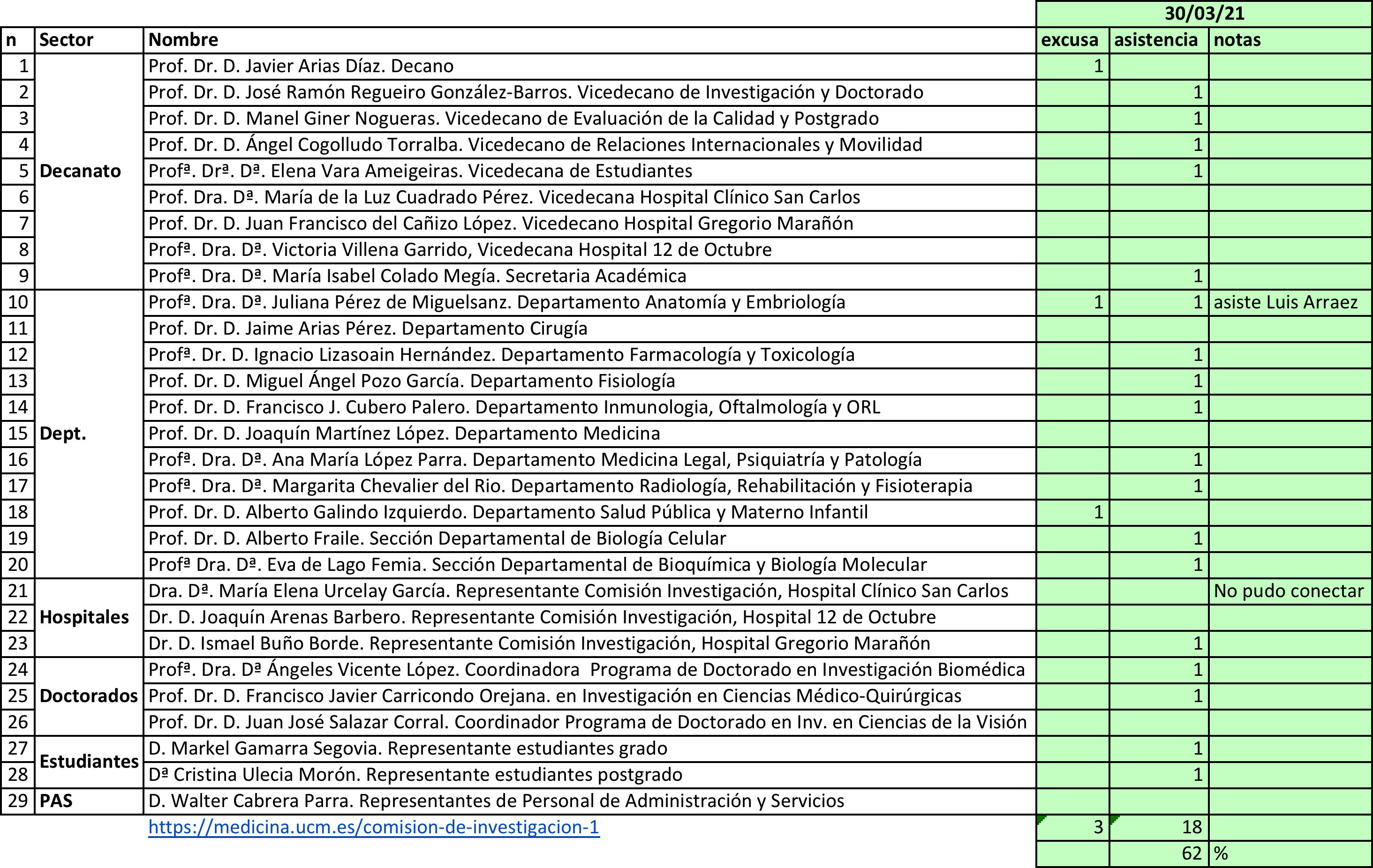 